« Mini-résidence musiques actuelles / musiques du monde »Année 2022 2023BULLETIN D’INSCRIPTIONÀ retourner avant le 06 octobre 2022 par mail à la daac, avec celine.lecomte@ac-normandie.fren copie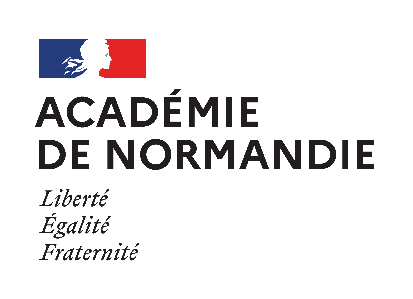 Délégation académique à l’action culturelle Tél. : 02 31 30 08 95 – site de CaenCourriel : daac-14-50-61@ac-normandie.frCéline LECOMTEResponsable académique
Domaine musiqueceline.lecomte@ac-normandie.frRENSEIGNEMENTS ENSEIGNANTSRENSEIGNEMENTS ENSEIGNANTSNom et prénomTéléphone personnelCourriel académique@ac-normandie.frClasse participante(niveau, profil)Descriptif du projet construit par l'équipe pédagogiqueProductions envisagées et modalités de rayonnement du dispositifENGAGEMENT DE L’ÉTABLISSEMENTENGAGEMENT DE L’ÉTABLISSEMENTL’établissement s’engage à financer les frais de transport de l’artiste, ainsi que la conférence sur « L’histoire des musiques actuelles » qui sera adossée à cette candidature et financée par dans le cadre du Pass culture, ou du CRED (pour les établissements de Seine-Maritime).L’établissement s’engage à financer les frais de transport de l’artiste, ainsi que la conférence sur « L’histoire des musiques actuelles » qui sera adossée à cette candidature et financée par dans le cadre du Pass culture, ou du CRED (pour les établissements de Seine-Maritime).Prénom et nom du chef d'établissementAvis du chef d'établissementDate et signature